ConvocatoriaDIPLOMADO EN INVESTIGACIÓN Y TUTORÍA DE TESIS(3ra versión, Cochabamba)El Departamento de Posgrado, la Facultad de Humanidades y Ciencia de la Educación y la Fundación para la Educación en Contextos de Multilingüismo y Pluriculturalidad (FUNPROEIB- Andes), convocan a docentes de la Facultad de Humanidades y Ciencia de la Educación, Facultad de Ciencias Sociales, Facultad de Ciencias Políticas y Jurídicas a participar del Diplomado en Investigación y Tutoría de Tesis, 3ª versión.AntecedentesLa Facultad de Humanidades y Ciencias de la Educación de la UMSS y la Fundación para la Educación en Contextos de Multilingüismo y Pluriculturalidad (FUNPROEIB Andes) han establecido un convenio para trabajar en la investigación, la producción intelectual y la formación de recursos humanos para la gestión educativa y la producción de textos en lenguas indígenas. En este marco, hasta la fecha han desarrollado y se desarrollan: cinco versiones de diplomado en lectura y producción de textos en quechua, dos en aymara, uno en mojeño ignaciano, uno en mojeño trinitario, otro en bésiro, así como en gwarayu; también se han desarrollado tres versiones del diplomado en gestión educativa intra e intercultural y dos de Diplomado en Investigación para la Educación Superior Intercultural. También se ha apoyado con becas a tres versiones de la maestría en EIB.El presente Diplomado en Investigación y Tutoría de Tesis, 3ª versión, se convoca en el marco de dicho convenio y con el fin de contribuir a elevar la calidad de la formación en investigación de los docentes de la Facultad de Humanidades y Ciencias de la Educación y Facultad de Ciencias Sociales y Facultad de Ciencias Políticas y Jurídicas de la Universidad Mayor de San Simón, de esta manara contribuir al fortalecimiento y desarrollo de la investigación en la universidad logrando un asesoramiento pertinente en la realización de investigaciones y de trabajos de tesis en estudiantes. Características del diplomado.El diplomado en investigación y tutoría de tesis tiene el propósito de proporcionar a los docentes de herramientas metodológicas y prácticas que permitirán a los participantes desarrollar competencias didácticas para la asesoría y acompañamiento  de trabajos de grado en la modalidad de tesis, en lo que concierne principalmente  al proceso de construcción del objeto de estudio,  diseño de la investigación, recolección de datos y procesamiento de la información, en contextos educativo interculturales. Por otro lado, este diplomado busca contribuir al cumplimiento del desafío de interculturalizar la educación superior mediante el abordaje de nuevos enfoque teóricos y metodológicos en investigación.El curso está constituido por 4 módulos, la modalidad de estudio es semipresencial con componente virtual. Esto implica la realización de actividades teóricas y prácticas, presenciales y no presenciales, tanto en el aula como en los trabajos de campo a realizarse. Las actividades presenciales se desarrollarán en instalaciones del Departamento de Posgrado de la FHyCE-UMSS, lo que estará sujeto a la autorización por parte de las autoridades universitarias y las políticas respecto a la emergencia sanitaria. Las actividades no presenciales consisten en la lectura de textos teóricos y metodológicos, producción de textos, participación en foros, controles de lecturas y trabajos prácticos mediante la plataforma educativa virtual de cada módulo del diplomado. Los trabajos elaborados por los estudiantes serán oportunamente enviados a los docentes también mediante la plataforma.DestinatariosEl diplomado está dirigido a: Docentes de la Facultad de Humanidades y Ciencias de la Educación.Docentes de la Facultad de Ciencias Sociales.Docentes de la Facultad de Ciencias Jurídica y Políticas.Se considerará también la participación de profesionales de la universidad y del medio que no sean docentes, pero que tienen interés de formarse en investigación.Requisitos.Los interesados deben reunir los siguientes requisitos:Ser docente en la Facultad de Humanidades y Ciencias de la Educación, o Docentes de la Facultad de Ciencias Sociales o Docentes de la Facultad de Ciencias Jurídica y Políticas de la UMSS.Ser docente tutor en la modalidad de tesis. Estar motivado/a para investigar y transformar la práctica educativa de la investigación y de la tutoría.Tener disponibilidad de tiempo para asistir a las clases presenciales (en caso de que se vuelva a la presencialidad) y la realización de actividades no presenciales.Documentos a ser presentados para la preselección.Carta de solicitud de admisión dirigida al Director de Posgrado de la Facultad de Humanidades y Ciencias de la Educación (M.Sc. Marcelo Arancibia Guzmán).Carta de motivación explicando por qué postula al diplomado, además la carta debe consignar de forma explícita que el/la postulante completará los estudios, y que, en caso de retirarse, devolverá el costo total de los aranceles y otros gastos que la FUNPROEIB Andes haya realizado.Ser docente de la UMSS (Certificado expedido por personal académico que especifique el nombre de la materia).Hoja de vida no documentada. Fotocopia simple del diploma académico de licenciatura. Fotocopia simple del documento de identidad.Los documentos deben ser enviados de manera digital a los siguientes correos:hsoria@proeibandes.org matahuichi@proeibandes.org Del proceso de selecciónEl proceso de selección estará a cargo de la comisión académica conformada por representantes del departamento de Posgrado de la Facultad de Humanidades y Ciencias de la Educación y un representante de la FUNPROEIB quienes revisarán la documentación presentada. Debido a que los cupos son limitados se seleccionará a un máximo de 25 participantes. Se aplicará un criterio de género en la selección de postulantes (50% hombres, 50% mujeres). Los resultados serán comunicados vía contacto telefónico y página web de la FUNPROEIB Andes y la FHyCE.Los postulantes seleccionados deberán suscribir un contrato/compromiso individual de culminación del diplomado.BeneficiosLos/as postulantes seleccionados se harán acreedores de un apoyo económico parcial, por concepto del pago de colegiatura al Diplomado. Cronograma.Postulaciones: Hasta el 3 de mayo de 2021Firma de contrato y/o compromiso con seleccionados/as: 7 de mayoInicio de actividades: 19 de mayo de 2021Desarrollo de los módulos: septiembre 2021Más información y contacto.Posgrado de Humanidades y Ciencias de la Educación, UMSSPlazuela Sucre, acera sudTeléfono: 4-4254046Fundación PROEIB AndesCalle Néstor Morales N°947, entre Av. Aniceto Arce y Av. Ramón Rivero. Zona Muyurina, 2º piso.Telf. 4- 4530037 Celular 77940019Página web: www.funproeibandes.orgCochabamba, marzo de 2021.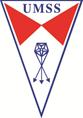 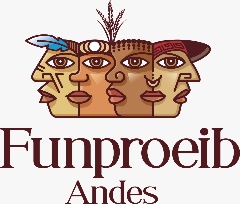 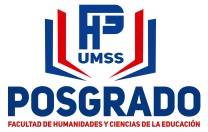 UNIVERSIDAD MAYOR DE SAN SIMÓNFACULTAD DE HUMANIDADES Y CIENCIAS DE LA EDUCACIÓNDEPARTAMENTO DE POSGRADOFUNDACIÒN PROEIB ANDES – PROEIB ANDESUNIVERSIDAD MAYOR DE SAN SIMÓNFACULTAD DE HUMANIDADES Y CIENCIAS DE LA EDUCACIÓNDEPARTAMENTO DE POSGRADOFUNDACIÒN PROEIB ANDES – PROEIB ANDESUNIVERSIDAD MAYOR DE SAN SIMÓNFACULTAD DE HUMANIDADES Y CIENCIAS DE LA EDUCACIÓNDEPARTAMENTO DE POSGRADOFUNDACIÒN PROEIB ANDES – PROEIB ANDESM.Sc. Marcelo E. Arancibia G.Director Postgrado FHyCE - UMSSLic. Nohemí Mengoa PanclasDirectora Ejecutiva FUNPROEIB Andes